OSNOVNA ŠKOLA IVANA PERKOVCA     Šenkovec, Zagrebačka 30    Š k o l s k a  k u h i n j a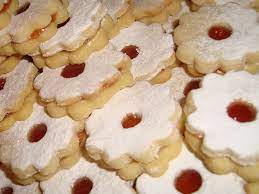 18.12.2023.- 22.12.2023.PONEDJELJAK:Pizza prutić, čaj s medom i limunom, kruškaUTORAK:Rižoto s piletinom i povrćem, kiseli krastavci, punozrnati kruhSRIJEDA:Griz na mlijeku s kakao posipom, bananeČETVRTAK:Tjestenina, paprikaš od svinjetine, kukuruzni kruhPETAK:Mafin, čokoladno mlijekoD o b a r   t e k !